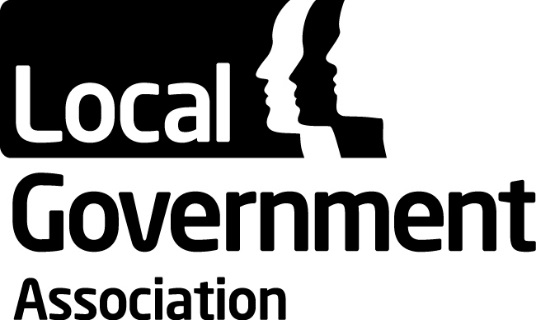 Business Plan October 2016 – September 2017ForewordThere is no doubt that councils are facing unprecedented challenges, not seen in a generation.  Acute pressures on finance, housing and social care, and the implications of Britain’s exit from the EU, mean that strong, democratically elected local leadership will be more important than ever to secure the best deals for our residents, our communities and our country. We will work with our member councils across England and Wales to ensure that local government has a strong, united voice throughout the forthcoming debates and negotiations.The EU referendum result is an opportunity to reshape the way this country is run. Local government is clear that powers must not simply be handed from Brussels to Westminster. We will continue to use our seat at the negotiating table to get the best solutions for local communities and the councils that serve them.That means wider devolution and an increased role for democratically elected local leadership. Local government has already made huge progress, delivering a number of devolution deals across the country. We will continue to work with government and our member councils to deliver a real shift in power to local councils and local communities, who are best placed to make the decisions that affect them.That includes making those decisions that are critical to balancing the economy - but that requires financial sustainability and the flexibilities to raise more funds locally. The Government’s commitment to 100 per cent business rate retention is a step in the right direction, but to become truly self-sufficient, councils need the powers to address their own financial instabilities. We will continue to make the case that government must properly fund councils if they are to deliver real change in our communities.With health and social care pressures at near crisis point, councils are struggling to deliver local services. Whilst the 2015 Spending Review recognised this, its solutions did not go far enough and will arrive too late to alleviate the acute pressures councils face now. Council tax rises to pay for social care will not bring in enough money to compensate for spiralling costs driven by demographic and other pressures. We will continue to campaign to close the funding gap in adult social care that is set to escalate over the coming years. Local government is committed to the ambition to build one million new homes by 2020 but we can only achieve this if national and local leaders work together, supporting all partners to do their bit. We will continue to make the case for councils to have the powers and money to resume their historic role in house building, to increase housing supply and promote affordable housing. Local government remains the most trusted and efficient part of the public sector. We will continue to work across all our political parties and in all our areas of activity to support, promote and share everything that is great about local government and local democracy.Lord Porter of Spalding CBE			Mark LloydLGA Chairman					LGA Chief ExecutiveOur missionThe LGA is the national voice of local government. We work with councils to support, promote and improve local government. We are a politically-led, cross party membership organisation working on behalf of councils to give local government a strong, credible voice with national government. We aim to influence and set the political agenda on the issues that matter to councils so they can deliver local solutions to national problems. We fight local government’s corner, supporting councils through challenging times and focusing our efforts where we can have real impact.Our membership includes English and Welsh councils, fire and rescue authorities, national parks authorities and town councils. Working with and on behalf of our membership, we:influence critical financial and policy decisions and shape and develop the policies that local government needsuse our seat at the negotiating table to secure the best deal for councils from Britain’s exit from the EU, pressing for more powers to be devolved from Whitehall – and from the EU - to local government.pick up emerging government thinking, ensuring councils’ views are representedwork with public, private, community and voluntary organisations to secure their support for local prioritiesco-ordinate collective legal actions on behalf of member councils promote local government and defend its reputation through the local, regional and national media.support councils to share best practice, drive innovation and improvement and to continue to deliver essential services.in our role as national employer, negotiate fair pay and pensions and provide support and advice on workforce issues.deliver broader services to local government via our joint ventures and wholly owned companies such as Local Partnerships, GeoPlace and Public Sector Audit Appointments.Our vision for local government Britain’s exit from the EU means that we are reshaping the way our country is run. Our vision is one of a rejuvenated local democracy, where power from Westminster and from the EU is significantly devolved to local level and citizens feel they have a meaningful vote and real reason to participate in civic life and their communities.Economic growth is boosted in a way that offers prosperity to every place, with well-targeted and planned investment in infrastructure, training and housing and support that leads to jobs and an adequate supply of affordable homes.Public services are transformed so that they focus on preventing problems instead of just picking up the pieces, delivering positive outcomes for all, in particular for our children and young people. Services are built around people and their needs, joining up to make best use of resources, to have a positive impact on the lives of individuals, families and communities and to make local areas better places to live.Our PrioritiesTo support this vision, our priorities for the year ahead are:Britain’s exit from the EULocal government has a strong and influential voice during Britain’s exit from the EU negotiations, securing the best deal for councils and ensuring that the different needs of different local communities are fully recognised.Our campaign for Britain’s Exit from the EU focuses on ensuring that local government is represented in discussions around exiting the European Union.Funding for local government Reforms to the finance system give councils the confidence that their financing is sustainable and fair, opportunities to raise more funds locally and greater ability to promote collective working across local public services.Our Future Funding campaign focuses on business rate retention for local government and concerns about new burdens, as well as calling on sufficient funding for adult social.Inclusive growth, jobs and housing Councils are recognised as central to revitalising local economies and providing decent life chances for all residents.Our Housing campaign focuses on influencing the key legislation and placing councils at the forefront of driving housing growth.Children, education and schoolsCouncils have the powers they need to bring partners together in their local place to ensure all children get the support and high quality education they deserve.Promoting Health and WellbeingCouncils are well placed to support their citizens to live healthy, active lives and to remain at home and independent for as long as possible.Our Social Movement for Social Care a cross-sector movement to demonstrate the importance of social care to the public, with the aim of pushing it further up the political agenda and making the case for it to be sustainably funded.  Devolution A radical re-think of governance and accountability achieves a real shift in power to local people and a refocus on local democratic leadership.Sector-led improvementCouncils are responsible for their own performance, effectiveness and efficiency, accountable before all else to their local communities.A single voice for local governmentThe LGA is the national voice of local government supporting and working on behalf of councils and councillors across England and Wales.Britain’s exit from the EULocal government has a strong and influential voice during Britain’s exit from the European Union negotiations, securing the best deal for councils and ensuring that the different needs of different local communities are fully recognised.A seat at the negotiating table – we willwork with ministers and civil servants to ensure a diversity of talent secures successful exit negotiations. act as the voice of local communities and ensure that the different needs of different localities are represented and heard.ensure that negotiations focus on those issues that matter most to local government and lead the negotiations on behalf of the sector.Constitutional reform – we willbe a leading voice in redesigning how the UK works, and take advantage of the opportunity to seek the entrenchment of local government within our new constitutional settlement.Local economic developments – we will work to secure the £5 billion of regeneration investment guaranteed to local economies from EU Structural Funds to 2020 up until we leave the EU and lobby for alternative UK sources after we leave.help redefine future regional aid and state-aid rules which have to date been defined in Brussels.Disentangling councils’ legal base – we willdevelop a new legal framework for those local government services which are currently based on EU laws - for example environmental policy, air pollution and energy waste.ensure that repatriated laws and regulations are not centralised in Whitehall.Community cohesion – we willensure that councils are supported to work in partnership to build community cohesion, tackle extremism, implement the Prevent duty and develop a sector led approach to sharing good practice around these issues.  Exiting the EU and Place – we willensure that there is an evidence base to demonstrate the risk and opportunities of exiting the EU by place and how these differ by geography. Funding for local governmentReforms to the finance system give councils the confidence that their financing is sustainable and fair, with opportunities to raise more funds locally and greater ability to promote collective working across local public services.Funding for local services is appropriate, timely and demand led – we will continue to press for fair funding for England and English local government that reflects local demand.seek to ensure that the consequences for local government of central government reforms are understood and adequately funded, particularly in the areas of welfare reform, adult social care, school places and children’s services. press for legislative freedoms that support greater financial freedoms   People have a meaningful local voice on a wide range of tax and spending decisions – we will lobby for a transparent local government finance system that promotes self-reliance and self-sufficiency, encourages entrepreneurialism and innovation, promotes local decision-making on service delivery and maintains support for the most vulnerable.actively engage in the detailed arrangements for further business rates retention to ensure the system appropriately balances need, protection, risk and incentive.develop proposals to improve the business rates appeals system and modernise valuation and collection.encourage a debate on local financial autonomy with a view to achieving local control over both council tax and business rates, and the right to determine new local taxes and set fees and charges which fully recover costs.Councils are able to access to alternative sources of finance to encourage investment and create jobs – we will lobby to free local government borrowing from Treasury restrictions.develop policy improvements in capital financing and contribute to national reviews in this area.Inclusive growth, jobs and housingCouncils are recognised as central to revitalising local economies and providing decent life chances for all residents.Councils have a key role to play in driving economic growth, new jobs and wealth creation – we willsupport city regions and non-metropolitan areas to deliver a better economic and social future for their citizens; support councils to work with partners to maximise the value of local and national infrastructure investment, including transport powers (with Local Partnerships).Councils play a lead role in working with businesses to match education, training and skills with employer needs – we will campaign for all young people to be supported to participate in quality skills development and training, including independent careers advice and a passport for lifelong learning; promote good employment practices in helping apprentices, interns and NEETS into work including a series of national events for young apprentices; continue to press for councils to be given the power, funding and lead responsibility to integrate and commission back to work, skills and welfare support under a devolved model.Councils unblock the barriers to house-building and drive the increase in housing supply the nation needs – we will continue to make the case for councils to increase housing supply, promote affordable housing and make more effective use of surplus public sector land;support consortia of councils to access significant development funds for housing through the creation of new partnership models; support councils to initiate discussions exploring options that free councils from restrictions on their borrowing to build homes, including removing HRA borrowing contributing towards national public debt;seek to ensure councils have the tools to manage the housing impacts of welfare reform and the 2016 Housing Act.Councils have the levers they need to maximise the impact of their culture services as drivers of growth – we will support councils to make the most of their cultural, sporting and heritage assets and to get value for money from their investment in broadband.Councils facilitate economic growth and strong local communities through the development of risk-based, business-friendly public protection services – we will lead a debate on the key role of councils in building safer and more resilient communities and press for further reforms that reflect new public protection responsibilitieslobby for greater flexibility in the licensing system to enable councils to manage their local economy, including making the case for the localisation of licensing fees and reform of licensing processes;promote sustainable delivery of models for regulatory services and support councils to improve taxi licensing, helping them understand the links between licensing and child sexual exploitation.Children, schools and education Councils have the powers they need to bring partners together in their local place to ensure all children get the support and high quality education they deserve.Councils lead the way in driving up educational standards – we willset out a clear vision for councils’ role in promoting high educational standards for all children and young people, whatever type of school that they attend, accompanied by the appropriate resources, powers and flexibilities to support this role;lobby for a stronger role for councils in making sure that new schools are fit for purpose, high quality and value for money, including a stronger role for councils in decisions about new free schools.Schools have the funding they need to deliver the best education for all pupils – we willrespond to the forthcoming consultation on a national funding formula for schools to ensure it is fair, retains local flexibility to reflect local needs and includes appropriate transitional protection for schools experiencing a reduction in funding;seek to reverse the decision to reduce the Education Services Grant by £600m.Councils keep children safe – we willsupport councils to influence and implement the provisions of the Children and Social Work Bill, including the proposals to reform Local Safeguarding Children Boards;support councils to improve fostering and adoption outcomes;continue to support councils to protect children and young people from child sexual exploitation, radicalisation and extremism.Councils have the flexibility and resources to deliver services that meet the needs of children and young people – we will work to ensure that policy reforms enable councils to meet their ambitions for children and young people, as well their statutory duties, in a climate of increased demand for children’s social care.;support councils to take a place-based approach to children and young people’s health issues, including childhood obesity and child and adolescent mental health services.support councils to implement the new national funding formula for early years and the government-funded offer of an additional 15 hours of free childcare for working parents.support councils to deliver on reforms for children and young people with special educational needs and disabilities. work in partnership to improve life chances for disadvantaged households, particularly those with young children, making the case for early intervention and improved integration of services for families.work with the Association of Directors of Children’s services and SOLACE to promote sector-led improvement for children’s social care, particularly safeguarding.Promoting Health and WellbeingCouncils are well placed to support people to live safe, healthy, active lives and to remain at home and be independent for as long as possible.Councils lead the debate on the future vision for health and social care – we willcontinue to promote a clear vision of councils’ role in planning and delivering health and care systems, with the integration of health and care at its centre;support areas to escalate the scale and pace of integration; make the case for a lighter touch approach to Better Care Fund plans and lobby for areas who have made good progress to move beyond a national mandate; campaign for health and wellbeing boards, and other bodies reflecting strategic place-based approaches, to have a leading role in driving forward health and social care commissioning as part of closer integration; continue to lobby for a key role for councils and councillors in Sustainability and Transformation Plans to ensure local democratic accountability for redesigning health and care services;work with the Association of Directors of Adult Social Care, Department of Health and NHS England to refresh and roll out the Care and Health Improvement Programme to help councils and health and wellbeing boards deliver sustainable local services with increased public, regulator and government confidence.Councils are able to secure sufficient resources to deliver effective, integrated social care services – we will campaign to close the funding gap in adult social care, predicted to grow by at least £700 million a year, highlighting the impact of winter pressures, Deprivation of Liberty Safeguards and implementation of the Living Wage on budgets and the provider market;continue to support implementation of the Care Act and work with government and other partners to understand the issues for the phase two reforms.Councils have a central role in promoting health and wellbeing locally – we willcommission a full cost benefit case for investing in prevention as a basis for educating different sectors on how they can contribute, including by encouraging the public to live well and provide self-care; work with partners to continue improving public health and promote the role of wider preventative work within local areas’ overall health and care systems. Councils support the vulnerable and elderly – we willassist councils to support carers, improving dementia and mental health services, tackling the challenges and exploiting the opportunities of an aging population, and better supporting those with autism and learning difficulties;continue to work with councils to deliver the Armed Forces Community Covenant;support councils to reduce domestic abuse, female genital mutilation and anti-social behaviour.DevolutionA radical re-think of local governance and accountability achieves a real shift in power to local people and a refocus on local democratic leadership.Councils have the powers and responsibilities to tackle the big challenges facing the country – we will work in partnership with Government, business and others to ensure that communities in England and Wales have more responsibility to make decisions on the issues which are of greatest importance to their lives;provide direct support to combined authorities and councils to support the implementation of devolution deals and the development of growth plans and new models of governance models, through leadership development programmes, expert support, on-line tools and information;develop models of economic growth and service delivery that demonstrate how devolution can lead to better outcomes and work with councils to make the case to government;Councils continue to play a leading role in the design and delivery of blue light services – we will:support a positive debate about future blue light collaboration and influence the new models of governance and proposed inspection regime for the fire and rescue service; support fire and rescue authorities to make the service more representative of the communities it serves, and support greater collaboration between the service and health;work with police and crime panels to strengthen their scrutiny of Police and Crime Commissioners, including PCCs’ new responsibilities for the fire and rescue service; Councils actively work with the NHS to ensure that health and care services are built around the needs of local populations – we will:work with health colleagues to ensure that Strategic Transformation Plans will help drive genuine and sustainable transformation in patient experience and health outcomes of the longer-term. support areas negotiating for devolution of health resources and decision-making to escalate the scale and pace of health integration; Sector-led support, improvement and innovationCouncils are responsible for their own performance, effectiveness and efficiency, accountable above all else to their local communities.We have refreshed our improvement offer providing different tiers of support depending on the intensity of the challenges councils are facing locally. In addition, following consultation with the sector, we have strengthened and modernised the way we deliver corporate peer challenges and there is now an expectation that every council will have a corporate peer challenge or finance peer review at least every 4-5 years.Our offer of support to the sector is funded by DCLG grant and organised around four themes. Key offers under each theme are as follows:Challenge and support from peers lies at the heart of local government’s approach to improvement – we willmaintain an overview of councils’ performance, using this information to drive improvement, manage the risk of significant underperformance and minimise government intervention; deliver up to 110 peer challenges involving councillor and senior officer peers from councils and other organisations, including corporate peer challenges, service specific peer challenges, financial challenges and place based peer challenges;provide direct support to at least 75 councils and groups of councils each year, especially those with the most severe performance challenges or to resolve issues between the political and managerial leadership;share best practice of councils who are finding new and effective ways of working to secure outcomes for their communities at significantly less cost;through LG Inform, our online data and benchmarking service, provide free council and public access to transparent performance information. LG Inform Plus will give councils access to small area data reports and tools and support authorities to drive improvement;provide direct support to at least 45 councils, through our partnership with the Centre for Public Scrutiny (CfPS), to develop scrutiny skills and expertise;with Local Partnerships, support councils to make savings by providing commercial advice and support on matters of legal and contractual complexity. Strong political leadership is at the heart of local democracy and an essential pre-condition for continuous improvement - we willsupport at least 700 councillors with leadership roles in their councils – including those in opposition – through our suite of leadership programmes;support at least 60 ambitious and talented councillors with the potential to progress in their political careers through our Next Generation programme;help councils, political groups and the national parties to attract new talent to get involved in civic life through our ‘Be a Councillor’ programme;provide member peer support for at least 20 councils where there has been a change of political control, including new e-learning opportunities for all councillors particularly induction and community leadership skills;recruit up to 100 high calibre graduates to local government working with councils to secure interesting and challenging placements, as part of a two year National Graduate Development Programme, building links with other public sector graduate programmes.Councils continue to be the most efficient part of the public sector - we will develop more opportunities for councils to enter collaborative procurement arrangements, saving councils at least £10m a year;support at least 25 councils to realise efficiency savings through our productivity expert programme, saving the councils in total at least £25m;help councils to develop a more commercial approach to their activities, achieving savings or generating additional income of £10m;provide bespoke political and officer support for at least 30 councils to help them address issues around financial sustainability, integrated budgets, and managing the risk of new delivery models;provide a matchmaking service for councils who wish to share services and/or management teams and promote good practice through our web-based interactive shared services map;equip 15 more councils with the skills and confidence to use design to improve public services and manage future demand for them;in collaboration with CIPFA, help councils to be more proactive in dealing with fraud;support councils to improve crematoria and coroners services and influence the development of the new medical examiners system.The local government workforce is able to deliver the services required by local citizens - we will work with partners to create innovative solutions to the challenge of bringing together workforces, improving organisational performance and productivity, better aligning pay and reward to performance and recruiting and retaining talent; lead pay negotiations and deliver cost-effective pay settlements for councils, supporting councils to develop an employment deal relevant to 21st century public servants;provide specialist advice and support for the Local Government Pension Scheme; provide sector specific advice on a range of employee relationship issues including employment law and job evaluation;deliver a programme of support to help councils achieve their apprenticeship targets;support 75 councils to transform their workforces and modernise the way they are managed.In addition to the direct support funded through DCLG grant we receive additional funding for our sector-led improvement programmes in specific service areas, including:Planning Advisory ServiceCulture services in partnership with Arts Council England and Sport EnglandCare and Health programmes funded by the Department of HealthOne Public EstateA single voice for local governmentThe LGA is the national voice of local government supporting and working on behalf of councils and councillors across England and Wales.A national membership body for local government – we will maintain membership levels amongst local authorities in England and Wales by continuing to offer membership benefits that meet the sector’s changing needs and expectations;maintain subscriptions at current levels and continue to communicate on the benefits of membership directly with individual councils and all councillors; seek to attract organisations with an interest in local government into associate membership.A supportive membership body – we willco-ordinate collective legal action and New Burdens applications on behalf of councils;provide political support to individual councillors and to council administrations through our Political Group Offices.A politically-led organisation – we will review our Constitution to ensure that it continues to provide a strong framework for the Association and its membership; ensure that combined authorities, authorities with devolution deals and elected mayors are appropriately represented on our governance arrangements.Persuasive and transparent communications – we will work to support, promote and improve local government using the full range of communications activity;continue to develop all channels of communication in line with the transparency agenda, to deliver accessible information and communicate with key audiences and stakeholders;Financial sustainability – we will continue to develop the commercial activities of the LGA and its joint venture companies to ensure the long term sustainability of the organisation;invest in Layden House and Local Government House to increase their capital values and maximise our income from fully commercial lettings.Efficient business management – we willreview and streamline our company structures to deliver a solid and tax-efficient base from which to run our business;through our partnership arrangement with Brent Council, continue to roll out a programme of ICT development that supports our drive for greater efficiency and flexibility and aligns with our overall priorities.  Supportive people management – we willundertake a review of our future leadership needs and put in place a leadership development programme for our current and aspiring managers;carry out a staff survey to ensure that we have a comprehensive understanding of our workforce and put in place a programme of actions and activities that respond to the results. Our service delivery partnershipsLocal Partnerships – is a joint venture between the LGA and HM Treasury, formed in 2009 to help the public sector deliver local services and infrastructure. It offers support to local authorities in the following areas:developing and reviewing strategic business cases and business plansservice transformation and changemodelling and legal frameworks for alternative service delivery modelsoptions’ appraisal and assurance of chosen approaches or optionsforming effective partnerships (inter-agency brokerage)sourcing and commissioning, contract negotiation and managementeconomic development and planningdelivering infrastructureGeoPlace – is a joint venture between the LGA and Ordnance Survey, formed in 2010 in response to a government call to bring together existing creators and suppliers of addressing data to one central place to build a single, definitive address database. It works in close collaboration with local authorities to:create and maintain data modelscleanse and validate data Provide support and training to councils ensure high quality, cost effective and timely data.Public Sector Audit Appointments (PSAA) – is an independent company limited by guarantee incorporated by the Local Government Association in August 2014. PSAA is responsible for:appointing auditors to local government, police and local NHS bodies for setting audit feesmaking arrangements for the certification of housing subsidy claims